Chicago Style Citations for Images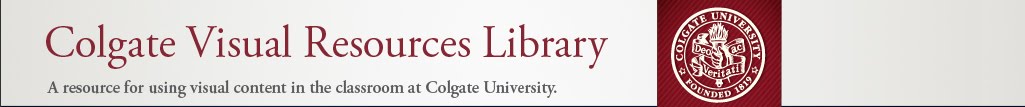 Information from Colgate Universityhttps://sites.google.com/a/colgate.edu/colgatevr/citing-images/citing-images-chicagoGUIDELINES  An illustration number may be separated from the caption by a period or a space. Figure may be abbreviated or spelled out.  Include artist's name, title of work (italicized), medium, measurements and the institution which houses the work.  Include the source the image came from preceded by a statement which declares the source (for example 'In: ' or 'Source: ' or       'Available from: ').  Be sure to include the URL and date accessed if your source is online.  Be consistent with caption display choices throughout your paper or slideshow.EXAMPLESImage scanned from a book:Fig. 1. Alice Neel, Nancy and the Rubber Plant. 1975, Oil on canvas, 203.2 x 91.4 cm. The Estate of Alice Neel. From: Ann Temkin et al. Alice Neel. New York: Harry N. Abrams, 2000. Plate 64.Image downloaded from ARTstor:Fig. 2. Rogier van der Weyden, Saint Catherine of Alexandria. 1430-1432, Diptych panel, 18.5 x 12 cm. Kunsthistorisches Museum, Vienna, Austria. Available from: ARTstor, http://www.artstor.org (accessed September 30. 2009).Image downloaded from museum website:Fig. 3. Caravaggio, The Denial of Saint Peter. Early 15th century. Oil on canvas, 94 x 125.4 cm. The Metropolitan Museum of Art, New York. From: The Metropolitan Museum of Art, http://www.metmuseum.org (accessed September 29, 2009).Image downloaded from Flickr Commons:Fig. 4. Thomas Eakins, William Rudolf O'Donovan. 1981, Black and white photographic print, 6 x 8 cm. Archives of American Art, Smithsonian Institution, Washington, DC. Available from: Flickr Commons, http://www.flickr.com/photos/smithsonian/2547841439 (accessed September 29, 2009).Image downloaded from Flickr (personal images uploaded by others):Fig. 5. Friedrich von Schmidt, Vienna Rathaus. 1872-1883. Source: Harshil Shah, Vienna - Rathaus. 2009, Digital Image. Available from: Flickr, http://www.flickr.com/photos/harshilshah/3823135957 (accessed September 14, 2012).https://owl.english.purdue.edu/owl/resource/747/08/